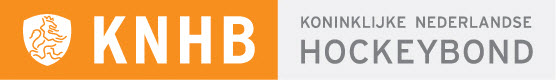 Gebruik kleedkamers zaalhockeycompetitie Noord-Oost-Nederland Het aantal schades dat tijdens de zaalhockeycompetitie van de KNHB in district Noord-Oost-Nederland ontstaat aan accommodaties is in de afgelopen seizoenen fors gestegen. Het ontstaan van schades brengt een hoop ongemak met zich mee voor de verenigingen, de KNHB maar vooral voor de verhuurders. Het herstel van de schades kost vaak veel tijd en geld, de daders zijn vaak moeilijk te achterhalen. Om het aantal schades drastisch te verminderen, heeft de zaalhockeycommissie van district Oost-Nederland de procedure voor het gebruik van de kleedkamers aangepast. De KNHB doet een dringend beroep op de verhuurders.Alle verhuurders wordt gevraagd kleedkamers volledig af te sluiten.Gebruik kleedkamers: Wij verzoeken alle beheerders vriendelijk om teams die gebruik willen maken van een kleedkamer (en zich wenden tot de beheerder van de hal) toegang te verschaffen tot een kleedkamer onder de volgende voorwaarden. De beheerder stelt de kleedkamer open of geeft een sleutel af (in te vullen door hal);Praktijk: Niet alle hallen hebben voldoende sleutels van kleedkamers voorhanden en/of voldoende kleedkamers beschikbaar voor alle teams. In dit geval kunnen kleedkamers niet worden afgesloten en is het team genoodzaakt, na gebruik van de kleedkamer, de kleedkamer weer over te dragen aan de beheerder en hun spullen mee te nemen naar het veldDe KNHB adviseert halbeheer alvorens de kleedkamer ter beschikking te stellen, deze samen met de gebruiker te controleren op gebreken.De beheerder vraagt de gebruiker (contactpersoon) eventueel een legitimatiebewijs te overleggen als borg voor de sleutel en/of openstelling van de kleedkamer. Noteer tevens de verenigings-/ teamnaam!De kleedkamers worden door de beheerder schoon opgeleverd.De gebruiker meldt zich na gebruik bij halbeheer. Halbeheer controleert samen met de gebruiker of de kleedkamer onbeschadigd en schoon wordt opgeleverd. Is er geen schade aangebracht en is de kleedkamer schoon (enige gebruikssporen mogen zichtbaar zijn), dan ontvangt de gebruiker zijn borg retour. Bij schade aangebracht door de gebruiker, neemt halbeheer direct telefonisch contact op met de zaalhockeycommissie KNHB Oost-Nederland (dhr. Rico Schaap 06-57846370) om de ontstane schade te melden alvorens de borg terug wordt gegeven aan de gebruiker.Alle verenigingen zijn op de hoogte van de geldende procedure. Wij zullen voor aanvang van de competitie clubs nadrukkelijk vragen deze procedure bekend te stellen bij de deelnemende teams en begeleiding. Wij adviseren halbeer een kopie van dit schrijven in de zaal voorhanden te hebben om misverstanden te voorkomen.Wij rekenen op uw medewerking en hopen op deze wijze de schades en het ongemak tot een minimum te beperken. Voor vragen/opmerkingen kunt u contact opnemen met ondergetekende.KNHB Zaalhockeycommissie Noord-Oost NederlandNovember 2013Gert van LeusenCompetitieleiderM. 06-10478502